ТЕХНИЧЕСКОЕ ЗАДАНИЕна выполнение работ по разработке специальных технических условий на объект защиты «Жилой комплекс с подземным паркингом расположенный по адресу: г. Москва, Проспект Вернадского, д.94». Цели и назначение работ.Основной целью работ является разработка специальных технических условий, находящихся в управлении ТСЖ «Миракс Парк», жилого комплекса и подземного паркинга.Наименование и адреса объектов.Многоквартирные дома, г. Москва, проспект Вернадского, д. 94, корпус 1, 2, 3, 4, 5, 2-х уровневый паркинг .Сроки выполнения работ.В течение 90 рабочих дней со дня подписания Договора сторонами. Москва 2021 г.Требования к качественным характеристикам услуг.Качество работ должно соответствовать  методическим, нормативным и законодательным актам правительства РФ, МЧС в части пожарной безопасности, регулирующим вопросы управления, эксплуатации  жилищного фонда.Подрядчик должен иметь необходимые сертификаты, лицензии, подтверждающие  соответствие  требованиям для производства работ.Порядок оказания услуг, этапы, последовательность, графикУслуги оказываются на основании надлежаще оформленного и подписанного обеими Сторонами Договора , в котором отражаются этапы , график разработки документа.  По завершению  работ исполнитель представляет заказчику Специальные Технические Условия (СТУ), утвержденные должным образом МЧС России, отчет о проведении работ. 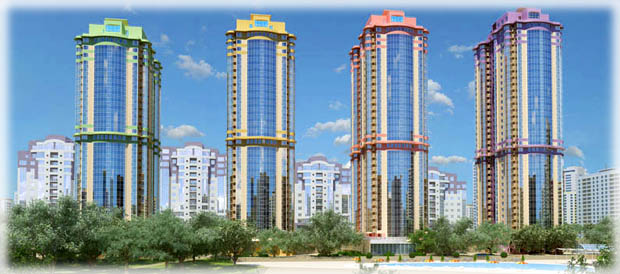 	Товарищество собственников жилья«Миракс Парк»ОГРН 1107746122000    ИНН/КПП 7729650345 / 772901001. Москва, проспект Вернадского, д.94  корп.2      Тел: 8499-500-01-56                 info@mirax-park.orgНаименование и расположение объекта Жилой комплекс с подземным паркингом расположенный по адресу: г. Москва, Проспект Вернадского, д.94Основание для выполнения работ 2.1. Техническое задание Заказчика 2.2. Исходные архитектурно-планировочные решения объекта в формате PDFЗаказчикТСЖ «Миракс Парк»Вид работРазработка специальных технических условий, с проведением расчетов пожарного рискаСостав работ5.1. Выполнить работы по разработке специальных технических условий5.2. Провести расчеты пожарных рисков Общие требования6.1. Заказчик предоставляет:-  исходные архитектурно-планировочные решения объекта. 6.2. При разработке специальных технических условий необходимо  учесть следующие отступления от действующих требований пожарной безопасности (при возможности их согласования):-  возможность парковки автомобилей под стилобатной частью комплекса;- возможность установки модульных дизель-генераторов под стилобатной частью комплекса;- возможность сообщения пожарных отсеков разного класса функциональной пожарной опасности через противопожарные двери без тамбура, либо с применением тамбура с подпором воздуха, предусмотренного с перетоком из незадымляемых лестничных клеток;- возможность размещения дымоприемных устройств ниже уровня дверных проемов;- исключить необходимость размещения пожарных кранов на каждом этаже незадымляемых переходов лестниц Н1;- исключить необходимость установки противопожарных дверей для шкафов с инженерными коммуникациями;- отсутствие остановки лифтов для пожарных подразделений на жилых этажах, с двухуровневыми квартирами;- исключить необходимость установки адресной пожарной сигнализации во всех жилых помещениях. 6.3. Расчеты риска выполнить по методике, утверждённой приказом МЧС России от 30.06.2009 № 382, для каждого пожарного отсека. Не менее 15-ти сценариев.